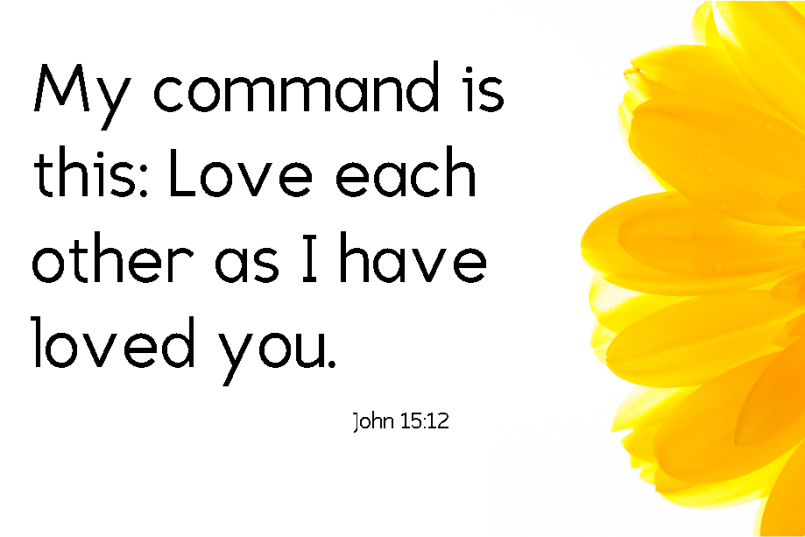 Diaper Drive: Help a family in needDid you know that diapers and/or incontinence supplies cost an average of $100 per month? Too many of our neighbors lack access to this basic need that is so important to health and wellbeing. We will be collecting new unopened diapers in all sizes, including adult incontinence supplies to benefit Lutheran Social Services of the Southwest. The sheets will be distributed to families in need, including refugees, foster families, and seniors. If you’d like to receive in-kind acknowledgement for your donation, prefer to make a cash contribution, or would like to host your own drive, visit lss-sw.org/diapers for more information. What: New unopened diapers in all sizes, including adult incontinence supplies
When: <Dates of your diaper drive>
Questions? Contact our diaper drive coordinator: <NAME AND CONTACT INFO>Connect with Lutheran Social Services of the Southwest:
lss-sw.org/subscribe
facebook.com/lsssw

